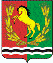 АДМИНИСТРАЦИЯМУНИЦИПАЛЬНОГО ОБРАЗОВАНИЯ РЯЗАНОВСКИЙ СЕЛЬСОВЕТ
АСЕКЕЕВСКОГО РАЙОНА ОРЕНБУРГСКОЙ ОБЛАСТИПОСТАНОВЛЕНИЕ =====================================================================28.11.2023                                       с. Рязановка                                       № 136-п О выявлении правообладателяранее учтенного земельного  участкас кадастровым номером 56:05:1501001:89 В соответствии со статьей 69.1 Федерального закона от 13 июля 2015 года №218-ФЗ "О государственной регистрации недвижимости" администрация муниципального образования Рязановский сельсовет  ПОСТАНОВЛЯЕТ:1. В отношении земельного участка с кадастровым номером56:05:1501001:89  по адресу: Оренбургская область Асекеевский район село Рязановка улица Кинельская дом 62, в качестве его правообладателя, владеющего данным земельным участком на праве собственности  выявлен Прохоров Юрий Александрович 02.09.1967 года рождения, уроженец  п. Кинель  Асекеевского  района  Оренбургской области, паспорт серии 5311 № 195800 от 20.09.2012 г, ТП УФМС России по Оренбургской области в Асекеевском районе. Зарегистрирован по адресу: Оренбургская область Асекеевский район, с. Рязановка, ул. Кинельская, 64.  СНИЛС 056-251-692 60.Глава муниципального образования                                                       А.В. Брусилов